A Coordenadora C h r i s t i a n e M e n e z e s do Curso de Fonoaudiologia da U n i v e r s i d a d e d a A m a z ô n i a , no uso de suas atribuições e de acordo com o disposto no inciso  II  do art.  8º  do Regulamento de Monitoria desta IES, resolve:Art. 1º. Ficam abertas as inscrições  para  o  processo  seletivo  de  monitoria  no  período  de 06 /0 9 / 2 0 2 1 a 10 /0 9 / 2 0 2 1 na C l í n i c a  d e  F o n o a u d i o l o g i a  d a  U N A M A no horário de 8 h 0 0 à s 1 2 h 0 0 / 1 4 h 0 0 à s 1 8 h 0 0 .Art. 2º. O processo seletivo será realizado no dia 13 /0 9 / 2 0 2 1 na s a l a  D - 1 0 1 ,  à s  1 5 h , e constará de prova escrita e entrevista, sobre todos os assuntos do programa  da disciplina à qual  o (a) discente está se candidatando, além da avaliação do histórico escolar do candidato, que deverá ser entregue no dia da prova.Art. 3º. A banca examinadora será constituída de 03 (três) professores (as) do curso, ministrantes da disciplina afim, sendo um deles, designado pelo Coordenador do Curso para presidir os trabalhos.Art. 4º. A nota final será a média aritmética das notas atribuídas pela banca examinadora à prova teórica e/ou prática (peso = 6) e ao histórico escolar do aluno (peso = 4).Art. 5º. As demais regras para o concurso são aquelas constantes no Regulamento de Monitoria. Art. 6º. A vaga será destinada à(s) disciplina(s) constante no quadro abaixo:Art. 7º. Os casos omissos serão resolvidos por esta Coordenação do curso. Art. 8º. Não haverá revisão de provas nem das notas atribuídas.Belém (PA), 25 de agosto de 20 21.1 / 1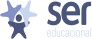 EDITAL PARA PROCESSO SELETIVO DE MONITORIAEDITAL PARA PROCESSO SELETIVO DE MONITORIAEDITAL PARA PROCESSO SELETIVO DE MONITORIACÓDIGO:CÓDIGO:EDITAL PARA PROCESSO SELETIVO DE MONITORIAEDITAL PARA PROCESSO SELETIVO DE MONITORIAEDITAL PARA PROCESSO SELETIVO DE MONITORIACCG-FOR-33CCG-FOR-33APROVADO POR:SUPERINTENDENTE ACADÊMICADATA:05/02/2020VERSÃO:07UNIDADE:UNAMA BELÉM - ALCINDOCURSO:FONOAUDIOLOGIA